
UNIWERSYTET KAZIMIERZA WIELKIEGO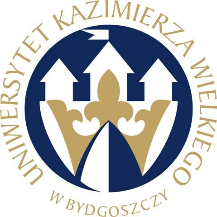 W BYDGOSZCZYul. Chodkiewicza 30, 85 – 064 Bydgoszcz, tel. 052 341 91 00 fax. 052 360 82 06NIP 5542647568 REGON 340057695www.ukw.edu.plUKW/DZP-282-ZO-B-1/2024Bydgoszcz, dn. 26.02.2024 r.OGŁOSZENIE O WYBORZE NAJKRZYSTNIEJSZEJ OFERTY  DLA CZĘŚCI 1,2,3,4,5,6  		 Uniwersytet Kazimierza Wielkiego w Bydgoszczy z siedzibą przy ul. Chodkiewicza 30, 85-064 Bydgoszcz informuje, iż w wyniku przeprowadzonego postępowania w trybie Zapytania Ofertowego wyłącznie na badania naukowe  Nr UKW/DZP-282-ZO-B-1/2024 pn. „dostawa odczynników , materiałów zużywalnych na potrzeby UKW”, została wybrana następująca oferta:  Część 1Przedsiębiorstwo Techniczno-Handlowe CHEMLAND Mariusz Bartczak Siedziba: ul. Usługowa 3 , 73-110 StargardCena oferty: 6915,37 zł brutto Ilość punktów wg kryteriów: 	- cena – waga 100 % –  100 pkt Uzasadnienie wyboru:   Oferta złożona przez w/w Wykonawcę uzyskała najwyższą liczbę punktów, tj. 100,00 pkt i została uznana za ofertę najkorzystniejszą na podstawie kryterium oceny ofert określonego w treści zapytania ofertowego ( „Cena” – waga 100,00%)Część 2Przedsiębiorstwo Techniczno-Handlowe CHEMLAND Mariusz Bartczak Siedziba: ul. Usługowa 3 , 73-110 StargardCena oferty: 180,99 zł brutto Ilość punktów wg kryteriów: 	- cena – waga 100 % –  100 pkt Uzasadnienie wyboru:   Oferta złożona przez w/w Wykonawcę uzyskała najwyższą liczbę punktów, tj. 100,00 pkt i została uznana za ofertę najkorzystniejszą na podstawie kryterium oceny ofert określonego w treści zapytania ofertowego ( „Cena” – waga 100,00%)Część 3Merck Life Sciences Sp. z o.o.Siedziba: ul. Szelągowska  30 , 61-626 PoznańCena oferty: 8.740,38 zł brutto Ilość punktów wg kryteriów: 	- cena – waga 100 % –  100 pkt Uzasadnienie wyboru:   Oferta złożona przez w/w Wykonawcę uzyskała najwyższą liczbę punktów, tj. 100,00 pkt i została uznana za ofertę najkorzystniejszą na podstawie kryterium oceny ofert określonego w treści zapytania ofertowego ( „Cena” – waga 100,00%)Część 4Prospecta Sp. z o.o.Siedziba: ul. BARBÓRKI 8, 04-511 WARSZAWACena oferty: 3813,00 zł brutto Ilość punktów wg kryteriów: 	- cena – waga 100 % –  100 pkt Uzasadnienie wyboru:   Oferta złożona przez w/w Wykonawcę uzyskała najwyższą liczbę punktów, tj. 100,00 pkt i została uznana za ofertę najkorzystniejszą na podstawie kryterium oceny ofert określonego w treści zapytania ofertowego ( „Cena” – waga 100,00%)Część 5Chemat Adam TiszerSiedziba: al. Rzeczpospolitej 8 , 89-369 GdańskCena oferty: 4373,61 zł brutto Ilość punktów wg kryteriów: 	- cena – waga 100 % –  100 pkt Uzasadnienie wyboru:   Oferta złożona przez w/w Wykonawcę uzyskała najwyższą liczbę punktów, tj. 100,00 pkt i została uznana za ofertę najkorzystniejszą na podstawie kryterium oceny ofert określonego w treści zapytania ofertowego ( „Cena” – waga 100,00%)Oferta Th.Geyer Polska Sp. z o.o. została odrzucona nie wyceniono jednej pozycji. Część 6Alchem Grupa Sp z o.o.Siedziba: ul. Polna 21 , 87-100 ToruńCena oferty: 1073,67 zł brutto Ilość punktów wg kryteriów: 	- cena – waga 100 % –  100 pkt Uzasadnienie wyboru:   Oferta złożona przez w/w Wykonawcę uzyskała najwyższą liczbę punktów, tj. 100,00 pkt i została uznana za ofertę najkorzystniejszą na podstawie kryterium oceny ofert określonego w treści zapytania ofertowego ( „Cena” – waga 100,00%)Kanclerz UKW                                                                                                 mgr Renata Malak